Fleetwood Town Council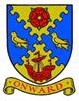 Onward to a Better Future	 Minutes of  Full Town Council Meeting held on Tuesday 29 March 2022 at 7.00pm    at North Euston HotelIrene Tonge (Clerk and RFO) – Signature:   MinutesItems In Confidence 3552	Salary Increases for 2021/22 approved3553	The annual uplift for the Clerk was approved. Action Point – Clerk to inform Payroll3554	The date for awarding the CE Award was approved Action Point – Cllr Blair/CEDO3555	The GA item was discussed and the resolve was for Cllrs Crawford and Blair to call a meeting with Men’s 	Shed and to feed back to FC at the next meeting. Action Point – Cllrs Crawford and Blair3530Opening of the meeting. ChairmanCllr Mary Stirzaker stepped in as Chair, opened the meeting and welcomed all in attendance.Present:Cllrs Crawford, Smith, Beavers, Shewan, Blair and Stirzaker; Irene Tonge (Clerk).3531To receive apologies for absence. ChairmanApologies received from Chairman Cheryl Raynor, Cllrs Pilkington and Craig. It was noted that Cllrs Stephenson, Armstrong and George were not in attendance.Cllr O’Neil arrived for the meeting but was feeling unwell so excused himself before the meeting began.3532To record Disclosable Pecuniary Interests from members (including their spouses, civil partners, or partners) in any item to be discussed. Committee members MUST NOT make representations or vote on the matter therein. ChairmanNone declared.3533To record Other (Personal or Prejudicial) Interests from members in any item to be discussed. Committee members should state if they need to bar themselves from discussion and voting on any related matters. Chairman.None declared.3534To consider and approve the minutes of the Meeting of the 22 February 2022 (enclosed) .The minutes were approved  - unanimous.3535To adjourn the meeting for a period (1) of public participation.  Please note the Council cannot make any decision on any matter raised which has not already been included on the formal agenda; such items may be considered for future meetings. Chairman.Fleetwood Area Police - General Update   See response from Inspector Wyatt (enclosed). The response from Inspector Wyatt was read out by the Chairman.There were 2 officers in attendance from Fleetwood Area Police; they were PC Michelle Mackay and PCSO Nick Barber.Members of the PublicMOP asked the officers about the people riding electric scooters and if they could be stopped for riding on pavements and also restricted to say 15mph and pointed out the that they are extremely dangerous to pedestrians. PC MM said that it is being looked into throughout the country and she recognises the dangers but said that currently scooters are not easy to regulate, Another MOP mentioned some of them can do up to 60mph – PC MM said she will take it back to the team. Someone asked how many have been confiscated – PC MM  said she does not know. Other topics discussed :Hanging Baskets – Cllr Beavers talked about the extra cost for Parish and Town councils for anything at all going onto lampposts; there was some discussion around alternatives to lampposts. Battery lighting trees  The seating on the Esplanade, which was discussed in the Feb FCM has not returned – Clerk recalled the action was taken by Cllr Armstrong who is absent and did not send the Clerk an update. Action Point – Clerk to chase Cllr Armstrong Warren Street – pothole now filled; Fly-tipping cleared and the building is now up for Auction.3536To reconvene the meeting. ChairmanThe meeting was reconvened.3537Grant Aid:To consider and approve the Grant application by Highbury Morris Dancing Troupe (enclosed in pack) some supporting documents (Background and Bank Statements scanned and sent electronically)The Clerk apologised that the scanned images were not of good quality and therefore handed copies of the originals to the Cllrs before the start of the meeting.Cllr Beavers proposed that FTC support this GA as she has seen some great work and dedication with the dance troupes in Fleetwood; Cllr Smith seconded the proposal and she too has had first-hand experience over many years when her own daughter was a member of a Morris Dancing troupe; The Chair had noticed that the cost to make the dresses is £4,200 and therefore proposed to increase the GA by £200 to cover this cost.Resolve to award the GA amount of £4,200 – unanimous. 3538Accounting:To consider and approve the following invoices for payment:Non-Domestic Rate Bills - Rear Garage - £209.58, 1st Floor rear – £182.14LALC Annual Subscription - £2231.29Approved – unanimousTo note an error was identified with the invoice for LALC and as a result a revised Invoice was received. The new amount is £2180.30 – I therefore used my delegated authority to approve this lower amount for payment.To consider and approve retrospectively the following invoices for payment:British Gas – Call-out £125 +VAT.00LiGo - Phones for Office £74.99 +VATOF Direct – Office Desk - £132.77 +VATApproved – unanimousTo note Bank Charges - £17.46To Note Remittance Advice from the Learning Foundry  - £941.16  receivedNoted3539To consider the quotes and approve the purchase of a defibrillator for the Office.This item was deferred owing to the number of Cllrs unable to attend.3540To consider the quotes and approve the purchase of new flooring for the downstairs offices.This item was deferred owing to the number of Cllrs unable to attend and also because the Council requires some building renovations before choosing flooring.3541To consider and approve for Councillors and officers (who want to), take advantage of a beginner’s course for learning how to sign – details and costings enclosed.This item was discussed and agreed in principle, however, owing to the number of Cllrs unable to attend it was decided to Clerk  to email everyone to gain all preferences.Action Point – Clerk3542To consider and approve if FTC wish to Finance the Webcam for use on our website and to allow it then to allow Kevin Littlewood to show feeds on their website (Visitfyldecoast).Discussion took place and Clerk was asked to make some further enquiries as to costings.Action Point – Clerk3543To consider the quotes and approve the purchase of a new Gazebo to replace the broken one. The clerk updated the meeting – The Chairman had passed a message that she will source the Gazebo as she knows what is required and the important specification being durability. If Cllrs are in agreement to replace the damaged one, can they approve a cost cap.Replacement of Gazebo approved and the spend can be up to £300 – unanimousAction Point – Clerk to speak to Cllr Raynor3544To consider and approve if I should lock in the energy prices, see attached from see Bionic.Resolve to go and lock-in the deal with British Gas through Bionic. Action Point – Clerk3545To adjourn the meeting for a period (2) of public participation.  The meeting was adjournedMOP spoke about:Planning Application re Supporting Youths in Fwd. – Chairman confirmed that FTC has sent a letter of support.An empty house on Poulton Road in a bad state of repair and open to vandalsTelephone exchange being up for sale (listed building)3546To reconvene the meeting. ChairmanThe meeting was reconvened.3547To note planning applications to be considered by members and agree any actions to be taken or response to the planning authority (enclosed). ChairmanAll Planning Applications were noted  - no actions or responses required.3548To approve accounts for regular automated payments, pre-approved purchases using delegated powers and March salaries - see information sheet on Page 2. ClerkAll payments were approved – unanimous.3549To receive items for information and items for inclusion in the next agenda, subject to full information being available. Members to be reminded that no discussion or decision may be taken. Climate Change Officers Reports 3550To consider and resolve to exclude the Public and Press under the Public Bodies (Admissions to meetings) Act 1960 and data Protection Act 1999, to hear items as confidential. See Green Paper for items 3552 – 3555.Approved – MOP were asked to leave while confidential matters were discussed.3551To note date and time of next meeting is 26 April 2022